ПРОГРАММА КОМПЛЕКСНОГО РАЗВИТИЯ 
ТРАНСПОРТНОЙ ИНФРАСТРУКТУРЫ
ПРОВИДЕНСКОГО ГОРОДСКОГО ОКРУГА 
НА 2020-2039 ГОДЫПрограмма комплексного развития транспортной инфраструктуры. Текстовые материалы
173-02/ПКРТИ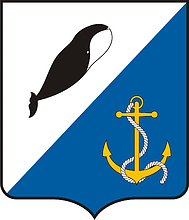 г. ОмскПАО «ОНХП»ПКРТИ-6012020ПаспортПрограммы комплексного развития транспортной инфраструктурыПровиденского городского округа на 2020-2039 годы (далее – Программа)1. Характеристика существующего состояниятранспортной инфраструктуры1.1. Анализ положения Чукотского автономного округа в структуре пространственной организации Российской Федерации, анализ положения Провиденского городского округа в структуре пространственной организации Чукотского автономного округаПровиденский городской округ входит в состав Чукотского автономного округа, расположенного на крайнем северо-востоке Российской Федерации.Чукотский автономный округ на макрорегиональном уровне является частью Дальневосточного федерального округа, самого удаленного от основных экономических центров страны.Чукотский автономный округ не включается в непрерывную сухопутную транспортную систему Российской Федерации, имея связи с основной территорией страны лишь через морские порты и аэропорты. Это сильно затрудняет функционирование экономической и социальной сфер жизнедеятельности на Чукотке.Сегодня основные перспективы Чукотского автономного округа во многом связаны с его расположением рядом с самым бурно развивающемся регионом мира – азиатско-тихоокеанским. Потенциал традиционной отрасли специализации территории округа в добывающей промышленности рассматривается с ориентацией на экспорт.Провиденский городской округ располагается на побережье Берингова моря и не имеет наземной транспортной связи с административным центром и иными муниципальными образованиями Чукотского автономного округа. Сообщение с ними осуществляется посредством морского и воздушного транспорта, что обусловливает их особое значение.Аэропорт «Бухта Провидения» один из двух международных аэропортов на Чукотке, является аэропортом федерального значения.Морской порт Провидения был основан как восточный конечный пункт Северного морского пути и традиционно являлся местом для формирования караванов для морских судов для следования в западном направлении. Порт имеет наибольший период навигации среди морских портов Восточной Арктики. Экономико-географическое положение Провиденского городского округа имеет свои положительные и отрицательные стороны на различных региональных уровнях:1.2. Социально-экономическая характеристика Провиденского городскогоокруга, характеристика градостроительной деятельности, включая деятельность в сфере транспортаПровиденский городской округ – муниципальное образование, входящее в состав Чукотского автономного округа.Социально-экономические показатели Провиденского городского округа:Местные нормативы градостроительного проектирования в Провиденском городском округе отсутствуют (не разрабатывались).Решением Совета депутатов Провиденского городского округа от 06.05.2020 № 243 утвержден Генеральный план Провиденского городского округа.Генеральный план Провиденского городского округа, как документ территориального планирования, реализует основные принципы законодательства в области градостроительной деятельности и является главным инструментом градостроительной политики, направленной на формирование архитектурной среды, комфортной для жизни людей, характеризующейся не только функциональными, утилитарными, но и эстетическими особенностями.Генеральным планом Провиденского городского округа установлены:- сведения о видах, назначении и наименованиях планируемых для размещения объектов местного значения, их основные характеристики, местоположение, зоны с особыми условиями использования территорий в случае, если установление таких зон требуется в связи с размещением данных объектов;- параметры функциональных зон, а также сведения о планируемых для размещения в них объектах федерального значения, объектах регионального значения, объектах местного значения, за исключением линейных объектов.Пгт. Провидения относится к населенным пунктам с уровнем умеренного градостроительного развития. Помимо действующих объектов социальной инфраструктуры в населенном пункте действуют средние и крупные объекты производственной сферы и имеется потенциал для развития жилищной, социальной и производственной сфер.Сёла Энмелен, Нунлигран, Янракыннот, Новое Чаплино и Сиреники относятся к населенным пунктам с уровнем слабого градостроительного развития. Это населенные пункты, на территории которых размещено минимальное количество объектов социальной инфраструктуры, объекты производственной сферы, как правило, отсутствуют.Значимую роль в хозяйственном комплексе городского округа играет деятельность предприятий внешнего транспорта, где занято около 10% населения.Морской порт Провидения – порт с наибольшим периодом навигации в Восточной Арктике. Основным оператором морских терминалов порта является ОАО «Анадырьморпорт», осуществляющее грузовые и пассажирские операции. Аэропорт «Бухта Провидения» – аэропорт федерального значения, один из двух международных аэропортов на территории Чукотского автономного округа. Реконструкция аэропортового комплекса «Бухта Провидения» планируется в рамках Федеральной целевой программы «Развитие транспортной системы России».Перевозка пассажиров в Провиденском городском округе осуществляется муниципальным автотранспортным предприятием «Провиденское» Провиденского городского округа. В настоящее время маршрутная сеть Провиденского городского округа состоит из 2 автобусных маршрутов. Реестр муниципальных маршрутов регулярных перевозок на территории Провиденского городского округа утвержден постановлением Администрации Провиденского городского округа от 11.10.2016 № 255.1.3. Характеристика функционирования и показатели работытранспортной инфраструктуры по видам транспортаТранспортная система Провиденского городского округа сформирована воздушным, водным и автомобильным видами транспорта.Основной функцией воздушного транспорта на территории Провиденского городского округа является обеспечение пассажирских перевозок, в т.ч. местных перевозок между населенными пунктами, входящими в состав Провиденского городского округа. Объекты воздушного транспорта на территории Провиденского городского округа включают аэропорт федерального значения «Бухта Провидения», объекты единой системы организации воздушного движения, а также 6 посадочных площадок для вертолётов.Аэропорт «Бухта Провидения» является аэропортом местных воздушных линий, имеет статус международного (открыт для выполнения международных полетов воздушных судов). Аэродром «Бухта Провидения» зарегистрирован в Государственном реестре гражданских аэродромов Российской Федерации и годен к эксплуатации воздушных судов Ан-12, Ан-24, Ан-26, Ан-30, Ан-72, Ан-74, Як-40, Л-410, Ан-28, Ан-2, Ан-3, Ан-38, DHC-6 и его модификации, вертолетов всех типов в светлое время суток в соответствии с регламентом аэропорта, круглогодично. Аэродром «Бухта Провидения» является аэродромом совместного базирования. Класс аэродрома – В, длина ВПП – 2000 м. Эксплуатацию аэродрома «Бухта Провидения» осуществляет ФКП «Аэропорты Чукотки».Регулярные рейсы в аэропорту «Бухта Провидения» выполняются ГП ЧАО «ЧукотАВИА». По данным ФКП «Аэропорты Чукотки» объемы пассажирских и грузовых перевозок через аэропорт «Бухта Провидения» в 2015-2020 гг. составили:* По данным за 8 месяцев.Посадочные площадки для вертолётов имеются во всех населенных пунктах Провиденского городского округа: посадочные площадки Нунлингран, Сиреники, Энмелен и  Янракыннот используются для осуществления регулярных и нерегулярных перевозок, посадочные площадки в пгт. Провидения и с. Новое Чаплино не эксплуатируются. Аэронавигационные паспорта посадочных площадок не разработаны.Основной функцией водного транспорта на территории Провиденского городского округа является обеспечение грузовых перевозок, в т.ч. северного завоза. Объекты водного транспорта на территории Провиденского городского округа включают морской порт Провидения и объекты навигационно-гидрографического обеспечения морских путей, системы управления движением судов.Морской порт Провидения расположен на побережье Берингова моря в бухте Комсомольская. Границы морского порта установлены распоряжением Правительства Российской Федерации от 16.05.2011 № 789-р. В морском порту установлен морской грузопассажирский сезонный многосторонний пункт пропуска через государственную границу Российской Федерации.Морской порт является замерзающим, ледокольная проводка в морском порту не осуществляется. Навигация в морском порту осуществляется в период с июня по ноябрь. Информация о начале и окончании периода навигации доводится капитаном морского порта до сведения мореплавателей ежегодно. Акватория морского порта является местом убежища для судов в штормовую погоду, за исключением ветров северных или южных направлений при скорости ветра 20 и более метров в секунду.Морской порт не оказывает услуги по снабжению судов продовольствием, пресной водой, топливом. В морском порту отсутствуют ремонтные мощности для ремонта судов и не осуществляется прием нефтесодержащих, сточных вод и мусора. В морском порту осуществляются пассажирские и грузовые перевозки. В морской порт разрешен заход судов и иных плавсредств с ядерными энергетическими установками и радиационными источниками.Сведения о морском порте Провидения из Реестра морских портов Российской Федерации представлены в таблице:В период навигации в морском порту Провидения осуществляются регулярные перевозки пассажиров теплоходом морского класса «Капитан Сотников» ОАО «Анадырьморпорт» по линии Анадырь – Провидения – Лаврентия – Провидения – Анадырь.Причальные сооружения в сельских населенных пунктах Провиденского городского округа отсутствуют: разгрузка судов, доставляющих грузы в рамках северного завоза, осуществляется на рейде на баржи, с последующей их разгрузкой на необорудованный берег.Места стоянки маломерных, спортивных парусных и прогулочных судов (базы технического обслуживания и хранения маломерных судов и т.д.) на территории Провиденского городского округа отсутствуют.Основной функцией автомобильного транспорта на территории Провиденского городского округа является осуществление перевозок грузов и пассажиров в границах населенных пунктов. На территории Провиденского городского округа отсутствуют автовокзалы, автостанции и автобусные парки. Сервисная составляющая транспортной инфраструктуры – 1 автозаправочная станция. Станции технического обслуживания, платные стоянки (парковки) автомобилей отсутствуют. По состоянию на 1 января 2020 года на территории Провиденского городского округа на регистрационном учете состояло 574 единицы автотранспорта.Потребность в поездках населения пгт. Провидения и с. Новое Чаплино обеспечивается наземными видами транспорта – автобусами, такси (легковые автомобили).Общее количество транспортных средств, осуществляющих перевозку пассажиров по муниципальным маршрутам регулярных перевозок, составляет 4 единицы.1.4. Характеристика сети дорог Провиденского городского округа, параметры дорожного движения, оценка качества содержания дорогНа территории Провиденского городского округа отсутствуют автомобильные дороги федерального и регионального значения, дорожная сеть представлена автомобильными дорогами местного значения и тракторными дорогами. Автомобильные дороги Провиденского городского округа – важная составная часть инфраструктуры, направленная на удовлетворение потребности экономики и населения в перевозках грузов и пассажиров.Сведения об автомобильных дорогах и улично-дорожной сети Провиденского городского округа представлена в таблице:На территории Провиденского городского округа отсутствуют автозимники и ледовые переправы.Обследование и паспортизация автомобильных дорог с измерением интенсивности движения проводились на территории Провиденского городского округа в 2008 г. в отношении 2 автомобильных дорог:Учёт и обслуживание тракторных дорог на территории Провиденского городского округа не осуществляется.1.5. Анализ состава парка транспортных средстви уровня автомобилизации в Провиденском городском округе,обеспеченность парковками (парковочными местами)Согласно данным ОГИБДД МОтд МВД России «Провиденское» за физическими и юридическими лицами Провиденского городского округа по состоянию на 01.09.2020 зарегистрировано 577 транспортных средств, в т.ч.: * В соответствии с классификацией транспортных средств согласно техническому регламенту Таможенного союза «О безопасности колесных транспортных средств».Уровень автомобилизацииОбеспеченность парковкамиНа придомовых территориях и общественных пространствах отмечается отсутствие парковок для личного транспорта. Это приводит к самовольному хаотичному размещению автомобильного транспорта на детских игровых площадках и проездах.1.6. Характеристика работы транспортных средствобщего пользования, включая анализ пассажиропотокаМуниципальным правовым актом Администрации Провиденского городского округа утвержден реестр муниципальных маршрутов регулярных перевозок Провиденского городского округа. Транспортное обслуживание жителей по маршрутам регулярных перевозок осуществляется автобусами в количестве 4 единиц. Автобусы не оснащены устройствами для перевозки инвалидов и других маломобильных групп населения.Сведения о работе эксплуатационных автобусов по маршрутам регулярных перевозок в Провиденском городском округе за 2018-2020 гг. представлены в таблицах:Работа эксплуатационных автобусов по маршрутам регулярных перевозок за 2018 г.Работа эксплуатационных автобусов по маршрутам регулярных перевозок за 2019 г.Работа эксплуатационных автобусов по маршрутам регулярных перевозок за 2020 г.В целях обеспечения безопасности перевозок пассажиров субъектами пассажирских перевозок осуществляются следующие мероприятия:- проведение ежегодного технического осмотра автотранспортных средств;- обеспечение контроля за соблюдением водителями правил дорожного движения, трудовой дисциплины, правил перевозок пассажиров, утвержденных маршрутов регулярных перевозок, за прохождением предрейсового и послерейсового медицинского осмотра;- соблюдение технически исправного состояния автотранспортных средств.  1.7. Характеристика условий пешеходногои велосипедного передвиженияПешеходное движение в пгт. Провидения осуществляется по тротуарам, пешеходным дорожкам (расположенным в жилой застройке), а также по коробам коммуникационных сетей. В сельских населенных пунктах пешеходное движение осуществляется по улично-дорожной сети. Большинство пешеходных направлений подчинены основной цели: связи жилых кварталов между собой и с социальными объектами.В настоящее время не все автомобильные дороги на территории городского округа оснащены тротуарами, и пешеходам приходится двигаться по проезжей части, что вызывает небезопасную обстановку на дорогах и может привести к возникновению ДТП. В настоящее время при проектировании капитального ремонта и реконструкции улично-дорожной сети и дворовых территорий в обязательном порядке учитывается строительство тротуаров и пешеходных дорожек.Мероприятия по устройству пешеходных дорожек предусматриваются в рамках реализации муниципальной программы «Формирование современной городской среды на территории Провиденского городского округа на 2019-2022 годы» и муниципальной программы «Комплексное благоустройство территории Провиденского городского округа на 2020-2022 годы».1.8. Характеристика движения грузовых транспортных средств,оценка работы коммунальных и дорожных служб, состоянияинфраструктуры для данных транспортных средствОсновное количество крупнотоннажного грузового транспорта проходит по автомобильной дороге общего пользования «Провидения – Аэропорт».Часть грузовых автомобилей осуществляют движение по улично-дорожной сети населенных пунктов. Это связано в первую очередь с обслуживанием жилищно-коммунальной инфраструктуры. Для работы жилищно-коммунальной инфраструктуры задействовано 7 единиц транспортных средств, используемых для перевозки твердых коммунальных отходов.Для содержания улично-дорожной сети задействовано 12 единиц автодорожной техники.Многие годы парк автодорожной техники не обновлялся, техника устарела не только материально, но и морально. С целью качественного содержания улично-дорожной сети городского округа необходимо не только заменить парк транспортных средств, но и дополнительно закупить дорожную и коммунальную технику. В целом работа коммунальных и дорожных служб оценивается как удовлетворительная.1.9. Анализ уровня безопасности дорожного движенияАнализ уровня безопасности дорожного движения показывает, что наиболее частыми причинами ДТП являются:- нарушение скоростного режима;- нарушение правил обгона;- нарушение правил расположения транспортных средств на проезжей части;- несоблюдение пешеходами ПДД.Общее количество зарегистрированных дорожно-транспортных происшествий (ДТП) по Провиденскому городскому округу:2015 год – 6 ДТП, в т.ч. 4 с пострадавшими (2 человека погибло, 5 получили ранения);2016 год – 5 ДТП, в т.ч. 3 с пострадавшими (3 человека получили ранения);2017 год – 4 ДТП, все без пострадавших;2018 год – ДТП не зарегистрировано;2019 год – 1 ДТП, в котором 1 человек получил ранения;2020 год (на 1 сентября) – 4 ДТП (1 человек получил ранения).Проблема аварийности, связанная с автомобильным транспортом, приобрела особую остроту в связи с несоответствием дорожно-транспортной инфраструктуры потребностям общества и государства в безопасном дорожном движении, недостаточной эффективностью функционирования системы обеспечения безопасности дорожного движения и низкой дисциплиной участников дорожного движения.Увеличение темпов роста парка транспортных средств над объемами роста объемов строительства, реконструкции и ремонта автомобильных дорог, недостаточное финансирование работ по содержанию автомобильных дорог привели к ухудшению условий движения.Обеспечение безопасности дорожного движения на автомобильных дорогах, предупреждение дорожно-транспортных происшествий и снижение тяжести их последствий являются на сегодня одной из актуальных задач.Целевые программы, направленные на сокращение дорожной аварийности, должны быть основаны на всестороннем анализе статистики ДТП, учитывают как отечественный, так и зарубежный опыт реализации подобных национальных программ. Важное значение имеет объективная оценка динамики изменения основных показателей, характеризующих уровень безопасности дорожного движения. Такие сравнительные оценки позволяют определить основные направления и выбрать эффективные мероприятия по сокращению дорожной аварийности.1.10. Оценка уровня негативного воздействия транспортной инфраструктуры на окружающую среду, безопасность и здоровье населенияАвтомобильный транспорт – как объект транспортной инфраструктуры, относится к одному из источников загрязнения окружающей среды.Отработавшие газы двигателей внутреннего сгорания содержат вредные вещества и соединения, в том числе канцерогенные. Нефтепродукты, продукты износа шин, тормозных накладок, хлориды загрязняют придорожные полосы.Главный компонент выхлопов двигателей внутреннего сгорания – окись углерода (угарный газ) – опасен для человека, животных, вызывает отравление различной степени в зависимости от концентрации.Загрязнение окружающей среды токсичными компонентами отработанных газов приводит к нарушению роста растений. Непосредственную опасность для растений представляют диоксид серы, оксид азота, продукты фотохимических реакций. Накапливаясь в растениях, они создают опасность для животных и людей. Наибольшую экологическую нагрузку испытывают растения на полосах земель вдоль дорог с большой интенсивностью движения.Отработанные газы способствуют ускорению процессов разрушения изделий из пластмассы и резины, оцинкованных поверхностей и черных металлов, а также ускоряют разрушение окрасочных и облицовочных слоев, а также конструкций зданий. При солнечной безветренной погоде компоненты отработавших газов и углеводороды в результате фотохимических реакций образуют смог.Автомобильный транспорт также является фактором негативного воздействия на водную среду. На территории города грунтовые и поверхностные воды подвержены опасности загрязнения топливом, маслами и смазочными материалами. Пленка из углеводородов на поверхности воды затрудняет процессы окисления, отрицательно влияет на живые организмы и изменяет качество воды.Еще одним фактором воздействия автомобильного транспорта на окружающую среду и человека является шум, создаваемый двигателем внутреннего сгорания, шасси автомобиля (в основном механизмами трансмиссии и кузова), и в результате взаимодействия шины с дорожным покрытием. Интенсивность шума зависит от топографии местности, скорости и направления ветра, температурного градиента, влажности воздуха, наличия и типа шумозащитных сооружений и др.В соответствии с Федеральным планом статистических работ (утв. распоряжением Правительства Российской Федерации от 06.05.2008 № 671-р) Росприроднадзор выполняет работы по формированию официальной статистической информации по оценке выбросов вредных веществ по отдельным видам передвижных источников загрязнения по Российской Федерации, субъектам Российской Федерации, федеральным округам, городам, видам транспорта. Применительно к Провиденскому городскому округу и населённым пунктам в его составе агрегирование указанной официальной статистической информации не осуществляется. Кроме того, с 2013 года ФГБУ «Чукотское УГМС» не осуществляет наблюдения за состоянием и загрязнением атмосферного воздуха, почв и поверхностных вод на территории Провиденского городского округа. Указанные обстоятельства не позволяют объективно оценить уровень негативного воздействия транспортной инфраструктуры на окружающую среду, безопасность и здоровье населения на территории Провиденского городского округа.На территории Провиденского городского округа научно-исследовательские работы по проведению оценки уровня негативного воздействия транспортной инфраструктуры на окружающую среду не проводились.1.11. Характеристика существующих условий и перспективразвития и размещения транспортной инфраструктурыДеятельность органов местного самоуправления Провиденского городского округа по организации транспортного обслуживания населения ориентирована на развитие транспортной инфраструктуры и расширение социально значимой маршрутной сети на территории округа, в целях обеспечения более полного удовлетворения спроса населения в пассажирских перевозках.Внутрипоселковая улично-дорожная сеть пгт. Провидения включает в себя 4 улицы из них одна улица имеет бетонное покрытие.На территории пгт. Провидения расположены 2 остановочных павильона общественного транспорта.С 2015 года, в рамках Государственной программы «Развитие транспортной инфраструктуры Чукотского автономного округа на 2014-2022 годы», осуществляются работы по капитальному ремонту улично-дорожной сети и дворовых территорий. С 2021 года планируется начать работы по реконструкции улично-дорожной сети пгт. Провидения.Генеральным планом улично-дорожная сеть на территории Провиденского городского округа формируется во взаимной увязке с внешними транспортными связями.Генеральным планом предлагается ряд мероприятий по модернизации улично-дорожной сети:- в пределах существующей застройки реконструкция местных улиц и проездов с целью приведения их технических параметров к нормативным;- новое строительство дорог в проектируемых жилых кварталах;- в существующих и проектируемых жилых кварталах устройство пешеходных дорожек с твердым покрытием;- доведение технических параметров улиц до соответствия их назначению.1.12. Оценка нормативно-правовой базы, необходимойдля функционирования и развития транспортной инфраструктурыПровиденского городского округаНормативные документы, в соответствии с которыми осуществляется функционирование и развитие транспортной инфраструктуры Провиденского городского округа:- Градостроительный кодекс Российской Федерации;- Федеральный закон от 06.10.2003 № 131-ФЗ «Об общих принципах организации местного самоуправления в Российской Федерации»; - Федеральный закон от 08.11.2007 № 257-ФЗ «Об автомобильных дорогах и о дорожной деятельности в Российской Федерации и о внесении изменений в отдельные законодательные акты Российской Федерации»;- Федеральный закон от 10.12.1995 № 196-ФЗ «О безопасности дорожного движения»;- Федеральный закон от 29.12.2017 № 443-ФЗ «Об организации дорожного движения в Российской Федерации и о внесении изменений в отдельные законодательные акты Российской Федерации»;- Федеральный закон от 13.07.2015 № 220-ФЗ «Об организации регулярных перевозок пассажиров и багажа автомобильным транспортом и городским наземным электрическим транспортом в Российской Федерации и о внесении изменений в отдельные законодательные акты Российской Федерации»;- Постановление Правительства Российской Федерации от 25.12.2015 № 1440 «Об утверждении требований к программам комплексного развития транспортной инфраструктуры поселений, городских округов»;- Устав Провиденского городского округа Чукотского автономного округа;- Решение Совета депутатов Провиденского городского округа от 06.05.2020 № 243 «Об утверждении «Генерального плана Провиденского городского округа» и «Правил землепользования и застройки Провиденского городского округа»;- решение Совета депутатов Провиденского муниципального района от 24.12.2013 № 128 «О создании дорожного фонда Провиденского муниципального района»;- постановление Администрации Провиденского городского округа от 10.06.2016 № 143 «Об утверждении Правил организации и проведения работ по ремонту и содержанию автомобильных дорог общего пользования местного значения Провиденского городского округа»;- постановление Администрации Провиденского городского округа от 08.11.2018 № 292 «Об утверждении схемы дислокации дорожных знаков в пгт. Провидения»;- постановление Администрации Провиденского городского округа от 09.07.2019 № 165 «Об утверждении схемы дислокации дорожных знаков на автодороге «п. Провидения – Аэропорт»;- постановление Администрации Провиденского городского округа от 01.06.2017 № 199 «Об утверждении нормативов финансовых затрат на капитальный ремонт, ремонт, содержание автомобильных дорог местного значения общего пользования и правил расчета размера бюджетных ассигнований на указанные цели».1.13. Оценка финансирования транспортной инфраструктурыРеализация мероприятий по содержанию транспортной инфраструктуры Провиденского городского округа осуществляется в соответствии с Муниципальной программой «Содержание объектов дорожного хозяйства в Провиденском городском округе на 2020-2022 годы».Финансовой основой реализации Муниципальной программы «Содержание объектов дорожного хозяйства в Провиденском городском округе на 2020-2022 годы» являются средства бюджета Провиденского городского округа.Расчет потребности в финансовых средствах производится исходя из установленных нормативов финансовых затрат на капитальный ремонт, ремонт, содержание автомобильных дорог местного значения общего пользования и правил расчета размера бюджетных ассигнований на указанные цели.Ежегодные объемы финансирования определяются в соответствии с бюджетом на соответствующий финансовый год.В связи с тем, что бюджет Провиденского городского округа является дотационным, бюджетные ассигнования, выделяемые на реализацию Муниципальной программы, покрывают только расходы на содержание автомобильных дорог общего пользования местного значения Провиденского городского округа.   2. Прогноз транспортного спроса, изменения объемови характера передвижения населения и перевозок грузов2.1. Прогноз социально-экономического и градостроительного развития Провиденского городского округаПрогноз социально-экономических показателей развития городского округа: Градостроительное развитие Провиденского городского округа будет осуществляться в соответствии с Генеральным планом Провиденского городского округа, утвержденным решением Совета депутатов Провиденского городского округа от 06.05.2020 № 243.Генеральный план является документом территориального планирования, целью которого является формирование долгосрочной стратегии градостроительного развития, обеспечивающей устойчивое социально-экономическое, пространственное и инфраструктурное развитие округа.Генеральным планом Провиденского городского округа предусматривается зонирование территории с учетом существующего и перспективного использования функциональных и транспортных связей, соблюдения экологических, санитарных, архитектурно-планировочных и других требований, способствующих рациональному использованию территории.Генеральный план Провиденского городского округа предусматривает размещение новых объектов строительства как на свободной от застройки территории, так и в зоне реконструкции.2.2. Прогноз транспортного спроса, объемов и характера передвижения населения и перевозок грузов на территории Провиденского городского округаСтратегия развития морской портовой инфраструктуры России до 2030 года (одобрена Морской коллегией при Правительстве РФ 28.09.2012) не предусматривает реализацию крупных инвестиционных проектов в морском порте Провидения. Долгосрочной программой развития ФГУП «Росморпорт» мероприятия по размещению и реконструкции объектов инфраструктуры морского порта Провидения также не предусмотрены.В соответствии с Государственной программой Российской Федерации «Развитие транспортной системы» (утв. постановлением Правительства Российской Федерации от 20.12.2017 № 1596), а также Комплексным планом модернизации и расширения магистральной инфраструктуры на период до 2024 года (утв. распоряжением Правительства Российской Федерации от 30.09.2018 № 2101-р) на 2022 – 2024 гг. запланировано проведение реконструкции аэропортового комплекса «Бухта Провидения», в т.ч.:- реконструкция взлетно-посадочной полосы с грунтовым покрытием - 2000×75м, рулежной дорожки - 144×18м, перрона - 171×233м. Предполагаемая площадь реконструкции грунтовых покрытий аэродрома – 192,4 тыс. кв.м.;- установка светосигнального оборудования ГВПП с МКпос 016˚ и МКпос 196˚ – тип ОМИ;- строительство зданий на служебно-технической территории, в том числе: служебно-пассажирского здания на 50 пасс/час (пропускная способность для обслуживания международных авиалиний (международный сектор) – 15 пасс/час, пропускная способность для обслуживания местных авиалиний (сектор для МВЛ) – 35 пасс/час), сблокированного с командно-диспетчерским пунктом – 11 538,м3; гаража для спецтранспорта – 12 908,2м3; здания АСС – 3 297,7м3; грузового склада, сблокированного со складом МТС – 2 623,0м3; тарного склада для нефтепродуктов – 383,2м3; контрольно-пропускного пункта, сблокированного с караульными помещениями – 670,87м3; здания основного пункта метеорологических наблюдений (ОПН) модульного типа – 335,7м3; - строительство зданий и сооружений инженерного назначения, в том числе: здание службы ЭСТОП – 260,1м3; здание котельной модульного типа – 1 453,0м3; центрального распределительного пункта (ЦРП) – 275,1м3; трансформаторные подстанции – 132,0м3;   наружные сети электроснабжения, водоснабжения, водоотведения, теплоснабжения, связи и сигнализации; здание насосной станции пожаротушений, с резервуарами запаса воды – 405,2м3, с двумя резервуарами запаса воды емкостью по 300м3;- установку метеорологического оборудования вдоль ВПП с учетом необходимости обеспечения репрезентативности измерений – в районе торцов ВПП по 2 компл.;- реконструкцию ограждения периметра аэропорта и комплекса инженерно-технических средств обеспечения транспортной безопасности – 5 713,0 п.м.;- строительство с внутренней стороны вдоль ограждения аэропорта дороги для осуществления патрулирования контролируемой территории – 3 516,0 п.м.;- обустройство пункта пропуска через Государственную границу (строительство и реконструкция зданий, помещений и сооружений в пунктах пропуска осуществляется с учетом специализации и классификации пунктов пропуска, планируемой пропускной способности, а также с учетом расчетной штатной численности создаваемых в пункте пропуска подразделений органов пограничного, таможенного и иных видов контроля).В связи с планируемой реконструкцией аэропортового комплекса «Бухта Провидения» в 2022-2024 гг. ожидается существенное увеличение объемов грузовых перевозок на территории Провиденского городского округа, в т.ч. перевозок тяжеловесных и крупногабаритных грузов.В настоящее время на территории Провиденского городского округа регулярные перевозки пассажиров осуществляются по 2 муниципальным маршрутам. Действующая маршрутная сеть муниципальных маршрутов обеспечивает потребность в пассажирских перевозках населения в пгт. Провидения и с. Новое Чаплино, увеличение количества муниципальных маршрутов не планируется. В связи с этим до 2039 года не ожидается значительного изменения направлений движения пассажирских транспортных потоков.На расчетный срок Генерального плана Провиденского городского округа предлагается сохранить существующий вид общественного пассажирского транспорта – автобус. За последние годы прослеживается тенденция по увеличению легкового автомобильного транспорта личного пользования.2.4. Прогноз развития дорожной сети городского округаРазвитие дорожной сети и транспортной инфраструктуры городского округа определено Генеральным планом Провиденского городского округа, предусматривающим реконструкцию и новое строительство автомобильных дорог и улично-дорожной сети, отвечающих требованиям безопасности дорожного движения и роста интенсивности движения транспортных средств.Генеральным планом улично-дорожная сеть формируется во взаимной увязке с внешними транспортными связями.По прогнозу развития дорожной сети предлагается ряд мероприятий:- реконструкция местных улиц и проездов, в пределах существующей застройки;- новое строительство дорог в проектируемых жилых кварталах;- в существующих и проектируемых жилых кварталах устройство пешеходных дорожек с твердым покрытием;- доведение технических параметров улиц до соответствия их назначению.Для увеличения пропускной способности дорог планируется выполнение работ по капитальному ремонту и реконструкции участков улично-дорожной сети с устройством дополнительных заездных карманов для размещения парковочных мест.2.5. Прогноз уровня автомобилизации, параметров дорожного движения Возможны два сценария изменений уровня автомобилизации: базовый и целевой:- базовый сценарий изменения уровня автомобилизации предполагает сохранение существующего количества личного легкового автотранспорта и отсутствие стимулирования общественного транспорта;- целевой сценарий изменения уровня автомобилизации предполагает стимулирование общественного транспорта, введение ограничений на паркование личного автотранспорта (платные парковки и т.д.).2.6. Прогноз показателей безопасности дорожного движенияУровень развития дорожной сети Провиденского городского округа характеризуется соответствием ее общей протяженности, плотности, распределения дорог по функциональному значению и категориям, социально-экономическим потребностям общества в автомобильных перевозках, играет существенную роль в формировании аварийности.В ближайшей перспективе планируется увеличение общей протяженности дорог общего пользования и автомобильных дорог общего пользования, приведенных в соответствие с нормативными требованиями.Предполагается снижение роста аварийности. Факторами, влияющими на снижение аварийности, станут:- обеспечение контроля за выполнением мероприятий по обеспечению безопасности дорожного движения;- строительство и реконструкция автомобильных дорог общего пользования местного значения;- развитие целевой системы воспитания и обучения детей безопасному поведению на улицах и дорогах;- проведение разъяснительной и предупредительно-профилактической работы среди населения по вопросам обеспечения безопасности дорожного движения с использованием средств массовой информации.2.7. Прогноз негативного воздействия транспортной инфраструктурына окружающую среду и здоровье населенияЗа счет проведения работ по созданию автоматизированных информационных и управляющих систем, оптимизации маршрутов грузового и пассажирского транспорта общего пользования, организации парковочного пространства планируется уменьшение интенсивности движения транспорта на основных улицах города и, следовательно, уменьшение уровня негативного воздействия автомобильного транспорта на окружающую среду и здоровье населения.3. Укрупненная оценка принципиальных вариантовразвития транспортной инфраструктурыНастоящей программой предлагается базовый сценарий развития транспортной инфраструктуры, предусмотренный в рамках утвержденного Генерального плана Провиденского городского округа.Интегральным ограничением развития Провиденского городского округа является высокая инерционность существующей модели экономики, складывающаяся из базовых факторов, таких как транспортная удаленность, низкий демографический потенциал, недостаток инвестиций и стагнация экономики округа.Базовый сценарий исходит из позиции оценки сложившейся в последние годы динамики социально-экономического и пространственного развития и ограниченности ресурсов.В данном сценарии прогнозируется дальнейшее развитие транспортной инфраструктуры на основе базовых видов экономической деятельности городского округа.Возможное развитие геологоразведочных работ на территории Провиденского городского округа может потребовать создания базовой транспортной инфраструктуры на территории округа. При данном сценарии транспортная инфраструктура будет развиваться как за счет имеющегося финансирования местного бюджета, так и за счет средств окружного, федерального бюджетов, а также с возможностью привлечения по отдельным мероприятиям внебюджетных средств (средств частных инвесторов). Базовый сценарий развития предусматривает сохранение существующих тенденций изменения транспортного спроса и установленных целевых показателей (индикаторов) развития транспортной инфраструктуры.Целевые показатели (индикаторы) развития транспортной инфраструктуры:4. Перечень мероприятий (инвестиционных проектов)по проектированию, строительству, реконструкции объектовтранспортной инфраструктуры предлагаемого к реализации варианта развития транспортной инфраструктурыПеречень мероприятий (инвестиционных проектов) по проектированию, строительству, реконструкции объектов транспортной инфраструктуры Провиденского городского округа предусмотрен с учетом:- проектных предложений Генерального плана Провиденского городского округа;- Муниципальной программы «Содержание объектов дорожного хозяйства в Провиденском городском округе на 2020-2022 годы»;- Муниципальной программы «Обеспечение пассажирских перевозок транспортом общего пользования в Провиденском городском округе»;- Государственной программы Российской Федерации «Развитие транспортной системы».Перечень мероприятий:Развитие транспортной инфраструктуры;Обеспечение сохранности автомобильных дорог местного значения городского округа;Улучшение материально-технического состояния предприятий, осуществляющих деятельность по содержанию и обслуживанию объектов дорожного хозяйства в Провиденском городском округе.5. Мероприятия по развитию и содержанию транспортной инфраструктурыПеречень мероприятий по развитию транспортной инфраструктуры Провиденского городского округа предусмотрен с учетом:- проектных предложений Генерального плана Провиденского городского округа;- Муниципальной программы «Содержание объектов дорожного хозяйства в Провиденском городском округе на 2020-2022 годы»;- Муниципальной программы «Обеспечение пассажирских перевозок транспортом общего пользования в Провиденском городском округе».Перечень мероприятий:- содержание транспортной инфраструктуры и автомобильных дорог общего пользования местного значения;- организация регулярных пассажирских перевозок по муниципальным маршрутам.6. Укрупненная оценка объемов и источников финансирования мероприятий(инвестиционных проектов) по проектированию, строительству, реконструкции, содержанию объектов транспортной инфраструктуры Финансирование мероприятий Программы планируется осуществлять за счет средств бюджета Провиденского городского округа, в пределах бюджетных ассигнований на очередной финансовый год, по отдельным мероприятиям Программы за счет финансирования из федерального бюджета, окружного бюджета, а также внебюджетных средств (средств частных инвесторов).Примечание: МБ – Местный бюджет, ОБ – Окружной бюджет, ФБ – Федеральный бюджет.Объемы финансирования будут корректироваться с учетом изменений в Муниципальные, Государственные (окружные и Федеральные) программы.7. Оценка эффективности мероприятий (инвестиционных проектов) по проектированию,строительству, реконструкции объектов транспортной инфраструктурыВыполнение запланированных мероприятий Программы, достижение целевых показателей (индикаторов) Программы в полном объеме позволит решить цели и задачи Программы, а также обеспечить выход транспортной инфраструктуры Провиденского городского округа на качественно новый уровень.Оценка социально-экономической эффективности реализации мероприятий Программы осуществлена посредством сопоставления мероприятий Программы с целями и задачами Программы, решение которых запланировано в ходе реализации таких мероприятий, а также посредством определения ожидаемого конечного результата реализации мероприятий Программы.Оценка эффективности реализации Программы осуществляется по итогам ее исполнения за отчетный период, и в целом – после завершения реализации Программы.8. Предложения по институциональным преобразованиям,совершенствованию правового и информационного обеспечения деятельности в сфере проектирования, строительства, реконструкции объектов транспортной инфраструктурыВ целях совершенствования правового и информационного обеспечения деятельности в сфере проектирования, строительства, реконструкции объектов транспортной инфраструктуры на территории Провиденского городского округа рекомендуется:- разработать и утвердить план мероприятий («дорожную карту») по определению и принятию в муниципальную собственность бесхозяйных объектов транспортной инфраструктуры (автомобильные дороги, посадочные площадки, остановочные павильоны и т.п.);- утвердить в установленном порядке перечень автомобильных дорог общего пользования местного значения;- в целях получения актуальной информации о характеристиках и техническом состоянии автомобильных дорог провести их обследование и паспортизацию;- в целях получения актуальной информации о характеристиках и техническом состоянии посадочных площадок для вертолётов провести их обследование и паспортизацию в соответствии с требованиями ФАП.Важнейшим элементом экономического механизма стимулирования инвестиций является создание условий роста инвестиционной активности.Основа институциональных преобразований – сохранение базовой части сети автомобильных дорог общего пользования Провиденского городского округа в муниципальной собственности.СОГЛАСОВАНОУТВЕРЖДЕНО ПОСТАНОВЛЕНИЕМАДМИНИСТРАЦИИ ПРОВИДЕНСКОГО ГОРОДСКОГО ОКРУГАот «_18_» ___марта__2021 года № 97 Наименование ПрограммыПрограмма комплексного развития транспортной инфраструктуры Провиденского городского округа на 2020-2039 годыОснование для разработки Программы1. Градостроительный кодекс Российской Федерации.2. Федеральный закон от 06.10.2003 № 131-ФЗ «Об общих принципах организации местного самоуправления в Российской Федерации».3. Постановление Правительства Российской Федерации от 25.12.2015 № 1440 «Об утверждении требований к программам комплексного развития транспортной инфраструктуры поселений, городских округов».4. Устав Провиденского городского округа Чукотского автономного округа.5. Решение Совета депутатов Провиденского городского округа от 06.05.2020 № 243 «Об утверждении «Генерального плана Провиденского городского округа» и «Правил землепользования и застройки Провиденского городского округа».Заказчик Программы, местонахождениеАдминистрация Провиденского городского округа,Чукотский автономный округ, пгт. Провидения, ул. Набережная Дежнёва, д. 8аОсновной разработчик Программы, местонахождениеПубличное акционерное общество «ОНХП»,Омская область, г. Омск, Бульвар Инженеров, д. 1Цель ПрограммыОбеспечение сбалансированного, перспективного развития транспортной инфраструктуры Провиденского городского округа в соответствии с потребностями в строительстве, реконструкции объектов транспортной инфраструктуры местного значенияЗадачи ПрограммыОбеспечение безопасности, качества и эффективности транспортного обслуживания населения, а также юридических лиц и индивидуальных предпринимателей, осуществляющих экономическую деятельность (далее – субъекты экономической деятельности), на территории городского округа;Обеспечение доступности объектов транспортной инфраструктуры для населения и субъектов экономической деятельности;Развитие транспортной инфраструктуры в соответствии с потребностями населения в передвижении, субъектов экономической деятельности – в перевозке пассажиров и грузов на территории городского округа (далее – транспортный спрос);Развитие транспортной инфраструктуры, сбалансированное с градостроительной деятельностью в городском округе;Обеспечение условий для управления транспортным спросом;Создание приоритетных условий для обеспечения безопасности жизни и здоровья участников дорожного движения по отношению к экономическим результатам хозяйственной деятельности;Создание приоритетных условий движения транспортных средств общего пользования по отношению к иным транспортным средствам;Обеспечение условий для пешеходного и велосипедного передвижения населения;Обеспечение эффективности функционирования действующей транспортной инфраструктуры.Целевые показатели (индикаторы) развития транспортной инфраструктурыДоля отремонтированных автомобильных дорог общего пользования местного значения, от общего количества автомобильных дорог общего пользования местного значения;удельный вес содержания автомобильных дорог общего пользования местного значения в общей протяженности автомобильных дорог местного значения;удельный вес осуществлённых муниципальных маршрутов регулярных перевозок пассажиров от установленных муниципальных маршрутов;доля протяженности автомобильных дорог общего пользования местного значения, соответствующих нормативным требованиямСрок и этапы реализации Программы 2020 - 2039 годыУкрупненное описание запланированных мероприятий Мероприятия (инвестиционные проекты) по проектированию, строительству, реконструкции объектов транспортной инфраструктуры городского округа;мероприятия по развитию и содержанию транспортной инфраструктуры городского округа;мероприятия по организации транспортного обслуживания населения Объемы и источники финансирования ПрограммыФинансирование мероприятий Программы будет осуществляться за счет средств федерального, окружного, местного бюджетов,  предусмотренных государственными и муниципальными программами, а также за счет привлечения частных инвесторов (внебюджетные средства)Федеральный уровеньФедеральный уровень+ высокая стратегическая значимость региона, заявляемая на федеральном уровне (Арктическая зона, Дальний Восток);+ расположение вблизи самого бурно развивающегося региона мира – азиатско-тихоокеанского;+ аэропорт федерального значения «Бухта Провидения»;+ морской порт Провидения с наибольшим периодом навигации среди морских портов Восточной Арктики - периферийное положение по отношению к основным экономическим центрам Российской Федерации; - оторванность от транспортной системы страны; - экстремальные природно-климатические условия; - высокие издержки производстваРегиональный уровеньРегиональный уровень+ наличие полезных ископаемых и опыта их производственного освоения;+ наличие свободных генерирующих мощностей, транспортной инфраструктуры для развития производства - слабые транспортные связи с другими экономическими центрами автономного округа; - очаговое освоение территорииМестный уровеньМестный уровень+ наличие развитой социальной инфраструктуры;+ население, адаптированное к условиям Крайнего Севера - значительные расстояния между населенными пунктами в условиях отсутствия постоянной автомобильной связи; - длительный кризисный этап в промышленном производстве, приведший к ликвидации ряда населенных пунктовПоказателиЕдиница измерения2015 год2016 год2017 год2018 год2019 годНаселениеЧисленность постоянного населения (среднегодовая)тыс. человек3,7373,7143,6893,6953,678Сельское хозяйствоПроизводство основных продуктов животноводства (убой в живом весе)тн23,319Поголовье оленейтыс. гол.2,72Год201520162017201820192020*Отправки- пассажиры (чел.)225929253146330229601807в т.ч. международные1566191120- почта (тн.)22,4720,4223,3921,6618,2211,96- груз (тн.)16,0519,144,7018,7411,0013,66Прибытие- пассажиры (чел.)210129093054328428611612в т.ч. международные1648181140- почта (тн.)50,2849,8063,5370,5552,0737,05- груз (тн.)2232582682552251691.Наименование морского порта:Провидения2.Порядковый регистрационный номер:А-143.Местонахождение морского порта:Россия, Чукотский автономный округ, Берингово море, бухта Провидения(64°26' С.Ш. 173°14' З.Д.)4.Дата и номер решения об открытии морского порта для оказания услуг:Федеральный закон № 261-ФЗ от 08.11.2007 г. «О морских портах в Российской Федерации и о внесении изменений в отдельные законодательные акты Российской Федерации»5.Основные технические характеристики морского порта:5.1.Площадь территории морского порта (га):12,75.2.Площадь акватории морского порта (км2):13,025.3.Количество причалов:45.4.Длина причального фронта морского порта (п. м):350,825.5.Пропускная способность грузовых терминалов всего (тыс. тонн в год):345,45.5.в том числе:5.5.наливные (тыс. тонн в год):255.5.сухие (тыс. тонн в год):3005.5.контейнеры (тыс. единиц в двадцатифутовом эквиваленте в год):1,75.6.Пропускная способность пассажирских терминалов (пассажиров в год):-5.7.Максимальные габариты судов, заходящих в порт (осадка, длина, ширина) (м):10/200/245.8.Площадь крытых складов (тыс. м2):35.9.Площадь открытых складов (тыс. м2):-5.10.Емкости резервуаров для хранения нефти, нефтепродуктов, химических грузов, пищевых наливных грузов, зерновых грузов (тыс. тонн):256.Период навигации в морском порту:01.06 - 01.127.Наименование и адрес администрации морского порта:- Филиал Федерального государственного бюджетного учреждения «Администрация морских портов Приморского края и Восточной Арктики» в морском порту Провидения;- 689251, Россия, Чукотский автономный округ, Провиденский район, поселок Провидения, ул. Полярная, дом 5 - 32.8.Перечень операторов морских терминалов, а также услуг, оказание которых осуществляется операторами морских терминалов:1. ОАО «Анадырьморпорт».2. АО «ЧТК».8.1.1.Полное наименование оператора морского терминала:Открытое акционерное общество «Анадырский морской порт»8.1.2.Местонахождение морского терминала и почтовый адрес оператора морского терминала:- Россия, Чукотский АО, Провиденский район, пгт. Провидения, ул. Набережная Дежнева, д. 10;- 689000, Россия, Чукотский АО, г. Анадырь, ул. Ленина, д. 738.1.3.Информация об услугах, оказываемых операторами морских терминалов:Оказывает услуги согласно уставу организации, в том числе:- погрузочно-разгрузочная деятельность;- швартовка судов;- сопутствующие услуги.8.1.4.Основные технические характеристики морского терминала:8.1.4.1.Площадь территории морского терминала (га):5,78.1.4.2.Площадь акватории морского терминала (км2):-8.1.4.3.Количество причалов морского терминала:38.1.4.4.Длина причального фронта морского терминала (п. м):335,38.1.4.5.Пропускная способность грузового морского терминала всего (тыс. тонн в год):320,48.1.4.5.в том числе:8.1.4.5.наливные (тыс. тонн в год):-8.1.4.5.сухие (тыс. тонн в год):3008.1.4.5.контейнеры (тыс. единиц в двадцатифутовом эквиваленте в год):1,78.1.4.6.Пропускная способность пассажирского морского терминала всего (пассажиров в год):8.1.4.7.Максимальные габариты судов, обрабатываемых у морского терминала (осадка, длинна, ширина) (м):8,6/157/20,28.1.4.8.Площадь крытых складов (тыс. м2):38.1.4.9.Площадь открытых складов (тыс. м2):-8.1.4.10.Емкости резервуаров для хранения нефти, нефтепродуктов, химических грузов, пищевых наливных грузов, зерновых грузов (тыс. тонн):-8.1.4.11.Период навигации:01.06 - 01.128.2.1.Полное наименование оператора морского терминала:Непубличное акционерное общество «Чукотская торговая компания»8.2.2.Местонахождение морского терминала и почтовый адрес оператора морского терминала:- Россия, Чукотский АО, Берингово море, бухта Комсомольская, 64о26' 13,13" сев; 173о11'57" зап.- 689202, Россия, Чукотский АО, Иультинский район, пос. Эгвекинот, ул. Ленина, д. 128.2.3.Информация об услугах, оказываемых операторами морских терминалов:Оказывает услуги согласно уставу организации, в том числе:- погрузочно-разгрузочные операции с нефтепродуктами;- бункеровка судов.8.2.4.Основные технические характеристики морского терминала:8.2.4.1.Площадь территории морского терминала (га):0,028.2.4.2.Площадь акватории морского терминала (км2):0,058.2.4.3.Количество причалов морского терминала:18.2.4.4.Длина причального фронта морского терминала (п. м):15,528.2.4.5.Пропускная способность грузового морского терминала всего (тыс. тонн в год):25в том числе:наливные (тыс. тонн в год):25сухие (тыс. тонн в год):-контейнеры (тыс. единиц в двадцатифутовом эквиваленте в год):-8.2.4.6.Пропускная способность пассажирского морского терминала всего (пассажиров в год):-8.2.4.7.Максимальные габариты судов, обрабатываемых у морского терминала (осадка, длинна, ширина) (м):6,2/114/16,48.2.4.8.Площадь крытых складов (тыс. м2):-8.2.4.9.Площадь открытых складов (тыс. м2):-8.2.4.10.Емкости резервуаров для хранения нефти, нефтепродуктов, химических грузов, пищевых наливных грузов, зерновых грузов (тыс. тонн):21,28.2.4.11.Период навигации:01.06 - 01.12Номер строкиНаименование автомобильной дорогиИдентификационный номер автомобильной дорогиПротяженность, кмПротяженность, кмПротяженность, кмНомер строкиНаименование автомобильной дорогиИдентификационный номер автомобильной дорогиВсегос твердым покрытием капитального, переходного типас твердым покрытием капитального, переходного типаНомер строкиНаименование автомобильной дорогиИдентификационный номер автомобильной дорогиВсегокатегориякмАвтомобильные дороги общего пользования местного значения                                                                                                                                                                                                                                                                       (автодороги, соединяющие населенные пункты в границах муниципального района)Автомобильные дороги общего пользования местного значения                                                                                                                                                                                                                                                                       (автодороги, соединяющие населенные пункты в границах муниципального района)Автомобильные дороги общего пользования местного значения                                                                                                                                                                                                                                                                       (автодороги, соединяющие населенные пункты в границах муниципального района)Автомобильные дороги общего пользования местного значения                                                                                                                                                                                                                                                                       (автодороги, соединяющие населенные пункты в границах муниципального района)Автомобильные дороги общего пользования местного значения                                                                                                                                                                                                                                                                       (автодороги, соединяющие населенные пункты в границах муниципального района)Автомобильные дороги общего пользования местного значения                                                                                                                                                                                                                                                                       (автодороги, соединяющие населенные пункты в границах муниципального района)1«пгт. Провидения - с. Новое Чаплино» от 5 км а/д «пгт. Провидения - Аэропорт»77-220 ОП МГ 00118,339V18,3392«пгт. Провидения – Аэропорт» км 0+000 – км 11+49177-220 ОП МГ 00211,491V11,491ИТОГО в собственности МО :ИТОГО в собственности МО :ИТОГО в собственности МО :29,83-29,83п. Провидения п. Провидения п. Провидения п. Провидения п. Провидения п. Провидения 1ул. Набережная Дежнева77-220-551 ОП МГ 0012,109V2,1092ул. Полярная77-220-551 ОП МГ 0023,037V3,0373ул. Чукотская77-220-551 ОП МГ 0030,712V0,7124ул. Эскимосская77-220-551 ОП МГ 0040,440V0,4405Провидения - Водозабор77-220-551 ОП МГ 0052,882V2,8826Проезд до полигона ТБО77-220-551 ОП МГ 0062,3412,34111,52111,521с. Новое Чаплинос. Новое Чаплинос. Новое Чаплинос. Новое Чаплинос. Новое Чаплинос. Новое Чаплино1ул. Мира77-220-550 ОП МГ 0010,432V0,4322ул. Матлю77-220-550 ОП МГ 0020,388V0,3883ул. Майна77-220-550 ОП МГ 0030,479V0,4794ул. Советская77-220-550 ОП МГ 0040,308V0,3085ул. Дружбы77-220-550 ОП МГ 0050,395V0,3956ул. Береговая77-220-550 ОП МГ 0060,376V0,3767с. Новое Чаплино – Полигон ТБО77-220-550 ОП МГ 0070,924V0,9248с. Новое Чаплино – Водозабор77-220-550 ОП МГ 0080,523V0,5233,8253,825с. Сиреникис. Сиреникис. Сиреникис. Сиреникис. Сиреникис. Сиреники1ул. Мандрикова77-220-550 ОП МГ 0012,400V2,4002ул. Отке77-220-550 ОП МГ 0024,000V4,0003ул. Нутаугье77-220-550 ОП МГ 0031,500V1,5004ул. Заречная77-220-550 ОП МГ 0041,200V1,2005Вертолетная площадка  - Гараж77-220-550 ОП МГ 0050,800V0,8006Контора - Берег77-220-550 ОП МГ 0060,700V0,7007Больница - Свалка77-220-550 ОП МГ 0071,700V1,7008Больница - Вертолетная площадка  77-220-550 ОП МГ 0080,900V0,9009Проезд до свалки77-220-550 ОП МГ 0092,700V2,70010Проезд до водозабора77-220-550 ОП МГ 0101,500V1,50017,4017,40с. п. Нунлигран с. п. Нунлигран с. п. Нунлигран с. п. Нунлигран с. п. Нунлигран с. п. Нунлигран 1ул. Чукотская77-220-550 ОП МГ 0010,126V0,1262ул. Центральная77-220-550 ОП МГ 0020,513V0,5133ул. Тагриной77-220-550 ОП МГ 0030,319V0,3194ул. Тундровая77-220-550 ОП МГ 0040,450V0,4505ул. Кергау77-220-550 ОП МГ 0050,173V0,1735ул. Каляквун77-220-550 ОП МГ 0060,440V0,4406с. Нунлигран - Полигон ТБО77-220-550 ОП МГ 0072,202V2,2027с. Нунлигран - Водозабор77-220-550 ОП МГ 0080,573V0,5734,7964,796с. п. Энмеленс. п. Энмеленс. п. Энмеленс. п. Энмеленс. п. Энмеленс. п. Энмелен1ул. Заречная 77-220-550 ОП МГ 0010,617V0,6172ул. Центральная77-220-550 ОП МГ 0020,876V0,8763ул. Чирикова77-220-550 ОП МГ 0032,557V2,5574ул. Копейская77-220-550 ОП МГ 0040,484V0,4845с. Энмелен - Полигон ТБО77-220-550 ОП МГ 0051,154V1,1546с. Энмелен - Водозабор77-220-550 ОП МГ 0064,994V4,99410,68210,682с. п. Янракыннотс. п. Янракыннотс. п. Янракыннотс. п. Янракыннотс. п. Янракыннотс. п. Янракыннот1ул. Чукотская77-220-550 ОП МГ 0010,518V0,5182ул. Снежная77-220-550 ОП МГ 0020,382V0,3823ул. Полярная77-220-550 ОП МГ 0030,147V0,1474ул. Советская77-220-550 ОП МГ 0040,402V0,4025ул. Ясная77-220-550 ОП МГ 0050,246V0,2466ул. Северная77-220-550 ОП МГ 0060,150V0,1507с. Янракыннот - Полигон ТБО77-220-550 ОП МГ 0070,329V0,3298с. Янракыннот - Водозабор77-220-550 ОП МГ 0084,302V4,3026,4766,476ВСЕГО по муниципальному образованию:ВСЕГО по муниципальному образованию:ВСЕГО по муниципальному образованию:84,5384,53 № п/пАвтомобильная дорогаПротяженность, кмТип покрытияСреднесуточная интенсивность движения, авт./сут.1Провидения – Аэропорт 11,491Переходное32-562Провидения – Новое Чаплино18,339Переходное27Категория*L3-L5, L7M1M2M3N1N2N3O1-O4Количество, шт.144275912309287№ п/п КатегорияРасшифровкаКол-во, шт.№ п/п КатегорияРасшифровкаКол-во, шт.1M1Автомобили легковые2752M2Автобусы с технически допустимой максимальной массой до 5т93M3Автобусы с технически допустимой максимальной массой от 5т124N1Грузовые автомобили с технически допустимой максимальной массой не более 3,5 т305N2Грузовые автомобили с технически допустимой максимальной массой свыше 3,5 т, но не более 12 т926N3Грузовые автомобили с технически допустимой максимальной массой более 12 т87L3-L5L7Мотоциклы, мотороллеры, трициклыКвадрициклы1448O1-O4Прицепы7Итого577Месяц010203040506070809101112Перевезено пассажиров, тыс. чел.0,50,40,30,30,30,81,01,01,00,90,70,7Пассажирооборот, тыс. пасс.км19,512,07,78,19,227,838,238,134,631,326,529,6Месяц010203040506070809101112Перевезено пассажиров, тыс. чел.0,50,30,20,40,30,91,21,10,90,90,70,6Пассажирооборот, тыс. пасс.км18,09,86,711,39,630,644,441,332,733,729,423,6Месяц010203040506070809101112Перевезено пассажиров, тыс. чел.0,40,50,60,40,50,91,01,0н.д.н.д.н.д.н.д.Пассажирооборот, тыс. пасс.км15,116,621,312,613,433,937,137,8н.д.н.д.н.д.н.д.№п/пПоказателиЕдиницаизмеренияСовременноесостояниеРасчетный срок2039 г.1РАСПРЕДЕЛЕНИЕ ТЕРРИТОРИЙ ПО ФУНКЦИОНАЛЬНОМУ ЗОНИРОВАНИЮРАСПРЕДЕЛЕНИЕ ТЕРРИТОРИЙ ПО ФУНКЦИОНАЛЬНОМУ ЗОНИРОВАНИЮРАСПРЕДЕЛЕНИЕ ТЕРРИТОРИЙ ПО ФУНКЦИОНАЛЬНОМУ ЗОНИРОВАНИЮРАСПРЕДЕЛЕНИЕ ТЕРРИТОРИЙ ПО ФУНКЦИОНАЛЬНОМУ ЗОНИРОВАНИЮ1.1Зона застройки индивидуальными жилыми домамига31,51.1.1Зона застройки малоэтажными жилыми домами (до 4 этажей, включая мансардный)га7,31.1.2Зона застройки среднеэтажными жилыми домами (от 5 до 8 этажей, включая мансардный)га7,21.1.3Многофункциональная общественно-деловая зонага8,91.1.4Зона специализированной общественной застройкига10,21.1.5Коммунально-складская зонага23,51.1.6Зона инженерной инфраструктурыга5,91.1.7Зона транспортной инфраструктурыга119,01.1.8Производственная зона сельскохозяйственных предприятийга17,41.1.9Зона сельскохозяйственного использованияга807011,71.1.10Зоны рекреационного назначенияга19,41.1.11Зона озелененных территорий общего пользования (лесопарки, парки, сады, скверы, бульвары, городские леса)га4,81.1.12Иные рекреационные зоныга16,61.1.13Зоны специального назначенияга369,61.1.14Зона кладбищга13,31.1.15Зона складирования и захоронения отходовга31,11.1.16Зона режимных территорийга16,61.1.17Иные зоны (ТОП)га2061533,82.НАСЕЛЕНИЕНАСЕЛЕНИЕНАСЕЛЕНИЕНАСЕЛЕНИЕ2.1.Численность постоянного населения ГП, в том числе:чел.367834002.1.1численность городского населениячел.216527603.ЖИЛОЙ ФОНДЖИЛОЙ ФОНДЖИЛОЙ ФОНДЖИЛОЙ ФОНД3.1Жилой фонд,в том числе:тыс. м2 общей площади квартир82,41003.2Обеспеченность населения общей площадью жилого фонда, в том числем2/чел22,429,43.3Обеспеченность жилищного фонда централизованным:3.3.1водопроводом%78853.3.2водоотведением%63743.3.3газом%82903.3.4отоплением%55673.3.5горячим водоснабжением%35554.ОБЪЕКТЫ СОЦИАЛЬНОГО И КУЛЬТУРНО-БЫТОВОГО ОБСЛУЖИВАНИЯОБЪЕКТЫ СОЦИАЛЬНОГО И КУЛЬТУРНО-БЫТОВОГО ОБСЛУЖИВАНИЯОБЪЕКТЫ СОЦИАЛЬНОГО И КУЛЬТУРНО-БЫТОВОГО ОБСЛУЖИВАНИЯОБЪЕКТЫ СОЦИАЛЬНОГО И КУЛЬТУРНО-БЫТОВОГО ОБСЛУЖИВАНИЯ4.1Дошкольные образовательные учреждения, в том числе:мест3403404.1.1городская местность-«-1402004.2Общеобразовательные школы – всего, в том числе:учащихся133512654.2.1городская местность-«-8508504.3Детские школы искусств, школы эстетического образования, детские и юношеские спортивные школы – всего, в том числе:мест1542004.3.1городская местность-«-1541804.4Больницы – всего, в том числе:коек494.4.1городская местность-«-374.5Поликлиники – всего, в том числе:посещений в смену674.5.1городская местность-«-504.6Станции скорой помощи – всего, в том числе:Автомобиль14.6.1городская местность-«-14.7Аптечные пункты – всего, в том числе:объект224.7.1городская местность-«-224.8Предприятия торговли, в том числе:м2 торговойплощади-12404.8.1Продовольственных товаров-«--3784.8.1.1городская местность -«--3344.8.2Непродовольственных товаров-«--8624.8.2.1городская местность -«--7614.9Предприятия общественного питания – всего, в том числе:посадочных мест-1244.9.1городская местность -«--1104.10Библиотеки – всего, в том числе:объект664.10.1городская местность-«-664.11Музеи – всего, в том числе:объект114.11.1городская местность-«-114.12Учреждения культуры – всего, в том числе:мест-1574.12.1городская местность-«--1374.13Парки культуры и отдыха – всего, в том числе:объект4.13.1городская местность-«-4.14Предприятия бытовых услуг – всего, в том числе:рабочее место-284.14.1городская местность-«--244.15Прачечные – всего, в том числе:кг белья в смену-3754.15.1городская местность-«--3304.16Химчистки – всего, в том числе:кг белья в смену-364.16.1городская местность-«--314.17Бани – всего, в том числе:помывочных мест-164.17.1городская местность-«--144.18Плоскостные спортивные сооружения – всего, в том числе:га2,84.18.1городская местность-«-2,54.19Спортивные залы – всего, в том числе:м2-11004.19.1городская местность-«--9654.20Плавательные бассейны – всего, в том числе:м2 зеркала воды-2304.20.1городская местность-«--2304.21Отделения и филиалы банков – всего, в том числе:объект114.21.1городская местность-«-114.22Отделения связи – всего, в том числе:объект114.22.1городская местность-«-115.ТРАНСПОРТНАЯ ИНФРАСТРУКТУРАТРАНСПОРТНАЯ ИНФРАСТРУКТУРАТРАНСПОРТНАЯ ИНФРАСТРУКТУРАТРАНСПОРТНАЯ ИНФРАСТРУКТУРА5.1Протяженность автомобильных дорог общего пользования км8686федерального значениякмрегионального значениякм11,5   11,5   местного значения км18,318,3Частных дорогкм5.2Протяженность улично-дорожной сети в границах населенного пункта, в том числе:км5.2.1С твердым покрытиемкм4,64,65.2.2С улучшенным грунтовым покрытиемкм5.2.3Грунтовыекм%68685.3Плотность магистральных улиц в границах населенного пунктакм / км2 % к норме5.4Количество транспортных развязок в разных уровнях (ГО/город)объект5.5Количество транспортных сооружений (мост автомобильный, путепровод) – ГО/городобъект445.6Обеспеченность населения индивидуальными легковыми автомобилями на 1000 жителей% к норме70705.8Аэропортыобъект115.9Железнодорожные станцииобъект6.ИНЖЕНЕРНАЯ ИНФРАСТРУКТУРА И БЛАГОУСТРОЙСТВО ТЕРРИТОРИИИНЖЕНЕРНАЯ ИНФРАСТРУКТУРА И БЛАГОУСТРОЙСТВО ТЕРРИТОРИИИНЖЕНЕРНАЯ ИНФРАСТРУКТУРА И БЛАГОУСТРОЙСТВО ТЕРРИТОРИИИНЖЕНЕРНАЯ ИНФРАСТРУКТУРА И БЛАГОУСТРОЙСТВО ТЕРРИТОРИИ6.1Водоснабжение6.1.1водопотребление, в том числе: тыс. м3/сут 541906.1.1.1на нужды населения-«- 5416.1.3.Протяженность водопроводовкм6.1.4.Количество водозаборовЕд. 556.1.5.Общий объем утвержденных запасов питьевой воды, в т.ч.тыс. м3/сут7506.2Водоотведение6.2.1Общее количество сточных водтыс. м3/сут5416.2.2Протяженность сетейкм6.2.3Количество очистных сооруженийЕд.16.2.4Производительность очистных сооруженийтыс. м3/сут801,046.3Теплоснабжение6.3.1Теплопотребление, в том числе: Гкал/час1,0781,1806.3.1.1населением-«--6.3.1.2прочими объектами-«--6.3.2Протяженность сетейкм6.3.3Количество котельных, в т.ч.Ед.776.3.3.1газовые-«-6.4Электроснабжение6.4.1Электропотребление, в том числе:тыс. кВтч/год-6.4.1.1населением-«-6.4.1.2прочими объектами-«-6.4.3Количество понизительных подстанцийЕд.1121156.5Газоснабжение6.5.1Потребление природного газа, в том числе: млн.м3/ год-6.5.1.1населением-«-6.5.1.2прочими объектами-«-6.5.2Источники подачи газаГРС ед.6.5.3Протяженность сетей, в т.ч.:км6.5.3.1магистральныхкм6.5.3.2высокого и среднего давлениякм6.5.4Количество газифицированных населенных пунктовЕд.6.6Связь6.6.1Протяженность магистральных линий связикм7.ЗАЩИТА ТЕРРИТОРИИ ОТ ЧРЕЗВЫЧАЙНЫХ СИТУАЦИЙ ПРИРОДНОГО И ТЕХНОГЕННОГО ХАРАКТЕРАЗАЩИТА ТЕРРИТОРИИ ОТ ЧРЕЗВЫЧАЙНЫХ СИТУАЦИЙ ПРИРОДНОГО И ТЕХНОГЕННОГО ХАРАКТЕРАЗАЩИТА ТЕРРИТОРИИ ОТ ЧРЕЗВЫЧАЙНЫХ СИТУАЦИЙ ПРИРОДНОГО И ТЕХНОГЕННОГО ХАРАКТЕРАЗАЩИТА ТЕРРИТОРИИ ОТ ЧРЕЗВЫЧАЙНЫХ СИТУАЦИЙ ПРИРОДНОГО И ТЕХНОГЕННОГО ХАРАКТЕРА7.1Инженерная подготовка территории7.1.1Населенные пункты, на территории которых требуется проведение мероприятий по вертикальной планировке и поверхностному водоотводуКоличество нас. пунктов117.1.2Населенные пункты, на территории которых требуется проведение специальных мероприятий по инженерной подготовке:Количество нас. пунктов--7.1.3по защите населения от возможного катастрофического затопленияКоличество населенных пунктов--7.1.4по защите от возможного паводкового подтопленияКоличество населенных пунктов--7.2.Защита территории от чрезвычайных ситуаций техногенного характера--7.2.1Количество пожарных депообъект117.2.2Количество отдельных пожарных постовобъект--7.2.3Количество населенных пунктов, по периметр которых требуется создание противопожарных разрывов от лесных массивовед--8.САНИТАРНАЯ ОЧИСТКА ТЕРРИТОРИЙСАНИТАРНАЯ ОЧИСТКА ТЕРРИТОРИЙСАНИТАРНАЯ ОЧИСТКА ТЕРРИТОРИЙСАНИТАРНАЯ ОЧИСТКА ТЕРРИТОРИЙ8.1Полигоны ТБОединиц6в том числе сертифицированных-«-18.3Места для захоронения8.3.1Общее количество кладбищобъект338.3.2Площадь кладбищга12,512,5Наименование показателя2021 год2022 год2023 год2024 год2025 годКоличество муниципальных маршрутов, ед.22222Протяженность муниципальных маршрутов, км38,538,538,538,538,5Перевозка пассажиров по муниципальным маршрутам, тыс. человек8,08,18,28,38,4Наименование показателя (индикатора)Единица измеренияПоказатель (индикатор) на момент разработки ПрограммыПоказатель (индикатор) при базовом сценарииДоля отремонтированных автомобильных дорог общего пользования местного значения, от общего количества автомобильных дорог общего пользования местного значения%18100Удельный вес содержания автомобильных дорог общего пользования местного значения в общей протяженности автомобильных дорог %100100Удельный вес осуществленных муниципальных маршрутов регулярных перевозок пассажиров от установленных муниципальных маршрутов%100100Доля протяженности автомобильных дорог общего пользования местного значения, соответствующих нормативным требованиям%18100Доля транспортных средств, осуществляющих регулярную перевозку пассажиров, с доступностью для инвалидов и других маломобильных групп населения%20100Наименование мероприятияИсточник финансированияПериод реализации, годыСуммарный объем финансирования, тыс.рублейОснованиеМероприятия по развитию транспортной инфраструктуры Мероприятия по развитию транспортной инфраструктуры Мероприятия по развитию транспортной инфраструктуры Мероприятия по развитию транспортной инфраструктуры Мероприятия по развитию транспортной инфраструктуры 	Ремонт дворовых проездов;	Обеспечение освещения дворовых территорий;	Оборудование автомобильных парковокОБ2019-2022900,0Формирование современной городской среды на территории Провиденского городского округа на 2019-2022 годы	Доведение уровня освещенности улиц, проездов, пешеходных дорожек до 100%;	Приведение улиц и дворов в состояние, соответствующее современным требованиям и стандартам;	Очистка проезжих частей населенных пунктов от снежных заносов.ОБ2020-202235 826,6Комплексное благоустройство территории Провиденского городского округа на 2020-2022 годы	Сдерживание роста тарифов на пассажирские перевозки на территории Провиденского городского округа; 	Обеспечение доступности услуг наземного автомобильного транспорта для населения.	Развитие транспортной инфраструктуры;	Обеспечение сохранности автомобильных дорог местного значения городского округа;	Улучшение материально-технического состояния предприятий, осуществляющих деятельность по содержанию и обслуживанию объектов дорожного хозяйства в Провиденском городском округе.ОБ2020-2022100 938,2Содержание объектов дорожного хозяйства в Провиденском городском округе на 2020-2022 годыРеконструкция ул. Набережная ДежнёваОБ2020-2022134 000,0Наименование мероприятия ПрограммыЗадачи Программы, решаемые в ходе реализации мероприятий ПрограммыОжидаемый конечный результат реализации мероприятий ПрограммыФормирование современной городской среды на территории Провиденского городского округа на 2019-2022 годы- ремонт дворовых проездов;- обеспечение освещения дворовых территорий;- оборудование автомобильных парковок;Увеличение количества благоустроенных дворовых территорий и территорий общего пользования поселения;Улучшение благоустройства дворовых территорий и территорий общего пользования поселения;Комплексное благоустройство территории Провиденского городского округа на 2020-2022 годы- Реконструкция и ремонт системы уличного освещения, с установкой светильников в населенных пунктах;- Создание благоприятных и комфортных  условий для проживания и отдыха населения в Провиденском городском округе;- Доведение уровня освещенности  улиц, проездов,  пешеходных дорожек до 100%;Содержание объектов дорожного хозяйства в Провиденском городском округе на 2020-2022 годыОбеспечение сохранности автомобильных дорог местного значения городского округаПовышение комфортности условий проживания граждан за счет повышения транспортной доступности населенных пунктов городского округа и объектов инфраструктуры внутри населенных пунктовРеконструкция ул. Набережная ДежнёваОбеспечение сохранности автомобильных дорог местного значения городского округаСохранность автомобильных дорог местного значения городского округа